PROJECT AWARD AMENDMENT FORM for: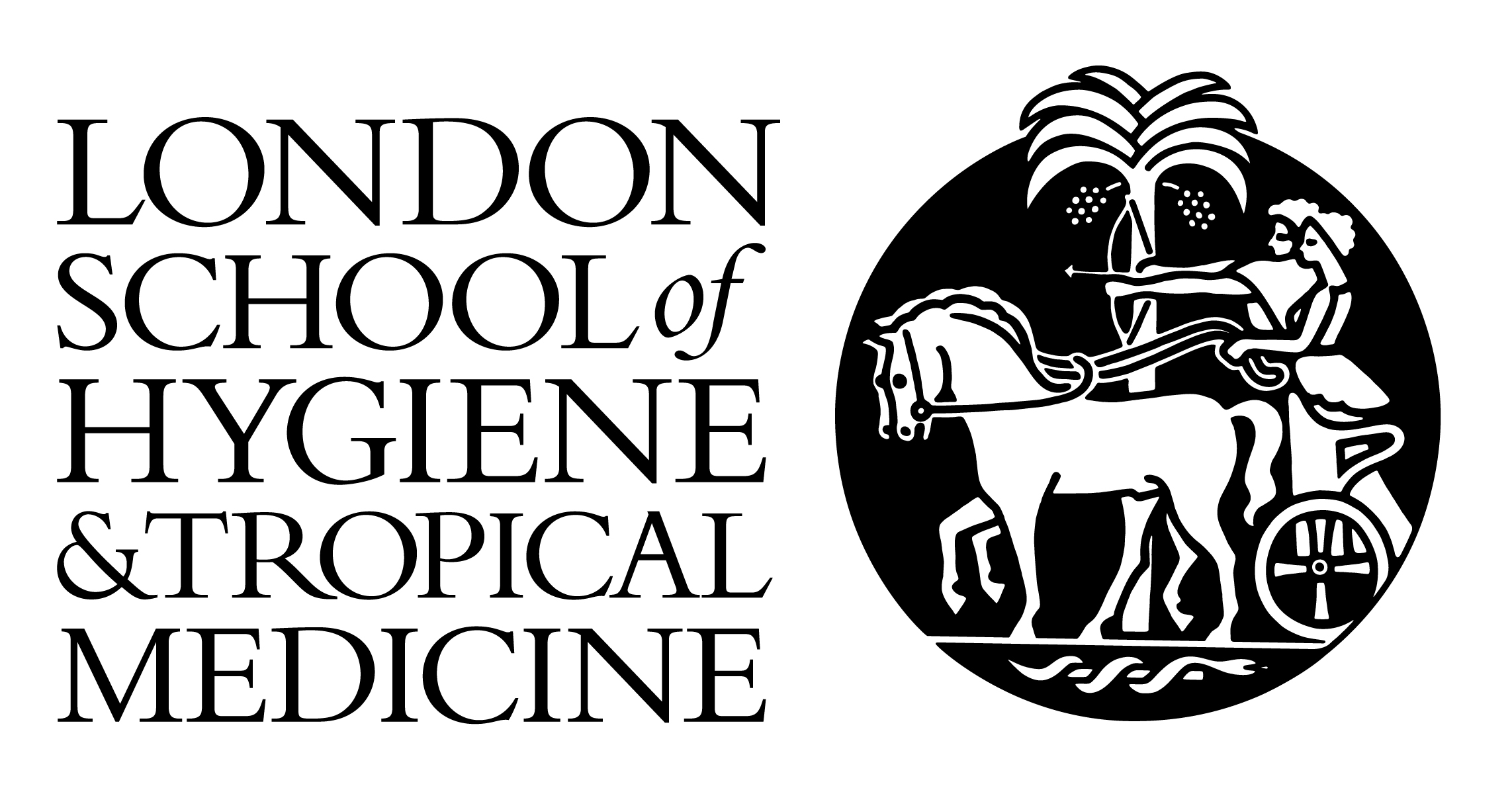 Amanda Berger Travelling ScholarshipBayer Research & Travel Grant FundDavid Bradley Travel GrantDrPH OPA Travelling ScholarshipEPH Travelling ScholarshipHelena Vrbova ScholarshipJocelyn Hughes Travel GrantNeil Davis Memorial ScholarshipResearch Degree Travelling ScholarshipMSc Trust FundPlease return by email to: scholarships@lshtm.ac.uk Student Number:First Name/s:Family Name or Surname:Current Programme of Study:Scholarship Title Please tick where applicable: Amanda Berger Travelling Scholarship Bayer Research & Travel Grant Fund David Bradley Travel Grant DrPH OPA Travelling Scholarship EPH Travelling Scholarship Helena Vrbova Scholarship Jocelyn Hughes Travel Grant Neil Davis Memorial Scholarship Research Degree Travelling Scholarship MSc Trust FundContact Telephone No.:Contact Email Address:Title of projectChanges to project: Please include any substantive changes to the project including changes to location, topic and timings.Declaration by Project SupervisorI support the changes to the project.Declaration by Project SupervisorI support the changes to the project.Supervisor’s Name:Print NameSupervisor’s Signature: Typed signatures will not be accepted.  Please sign by hand or use an electronic signature.Date:Declaration by StudentI certify that, to the best of my knowledge, the statements made by me on this form are correct and complete.Declaration by StudentI certify that, to the best of my knowledge, the statements made by me on this form are correct and complete.Student’s Name:Print NameStudent’s Signature: Typed signatures will not be accepted.  Please sign by hand or use an electronic signature.Date: